«Здоровый образ жизни»Мы - за здоровье,Мы - за счастье,Мы - против боли и несчастья!В Яснополянском ДК З.М.Магомедова провела час здоровья с учащимися 9-11 класса. В ходе беседы было много сказано о здоровье и здоровом образе жизни. Целью и задачей беседы являлось помочь учащимся понять, как много значит здоровье в их жизни, воспитать в ребятах ответственное отношение к своему здоровью, а  также развить умение осуществлять самостоятельно поиск необходимой информации по здоровью с использованием различных источников. Все участники активно приняли участие в беседе: сами задавали вопросы, рассказывали о вреде наркотиков, сигарет, спиртных напитков. Магомедова Патимат и Гасанова Аиша рассказали стихи. Беседа прошла очень интересно и познавательно. З.М.Магомедовна.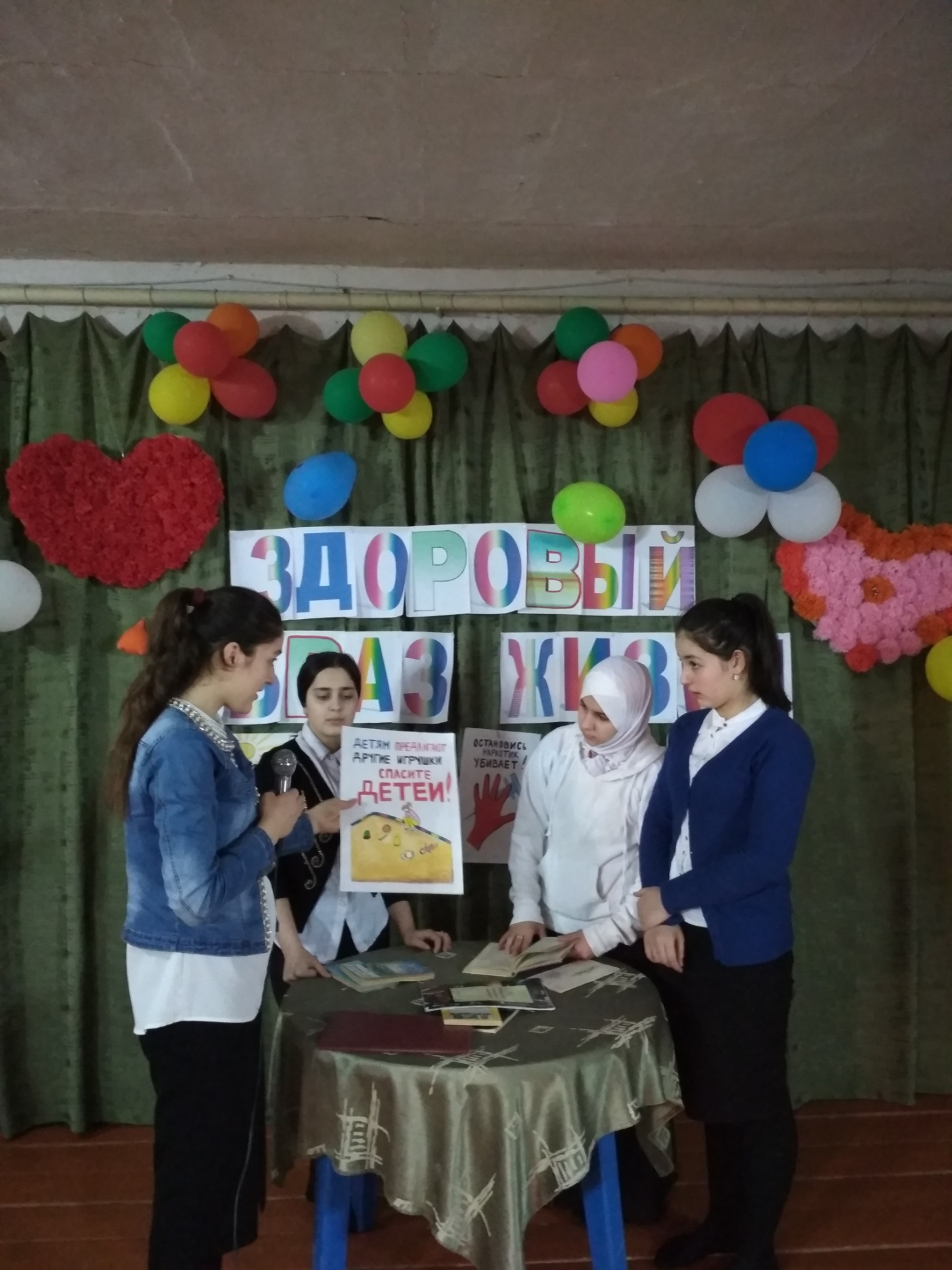 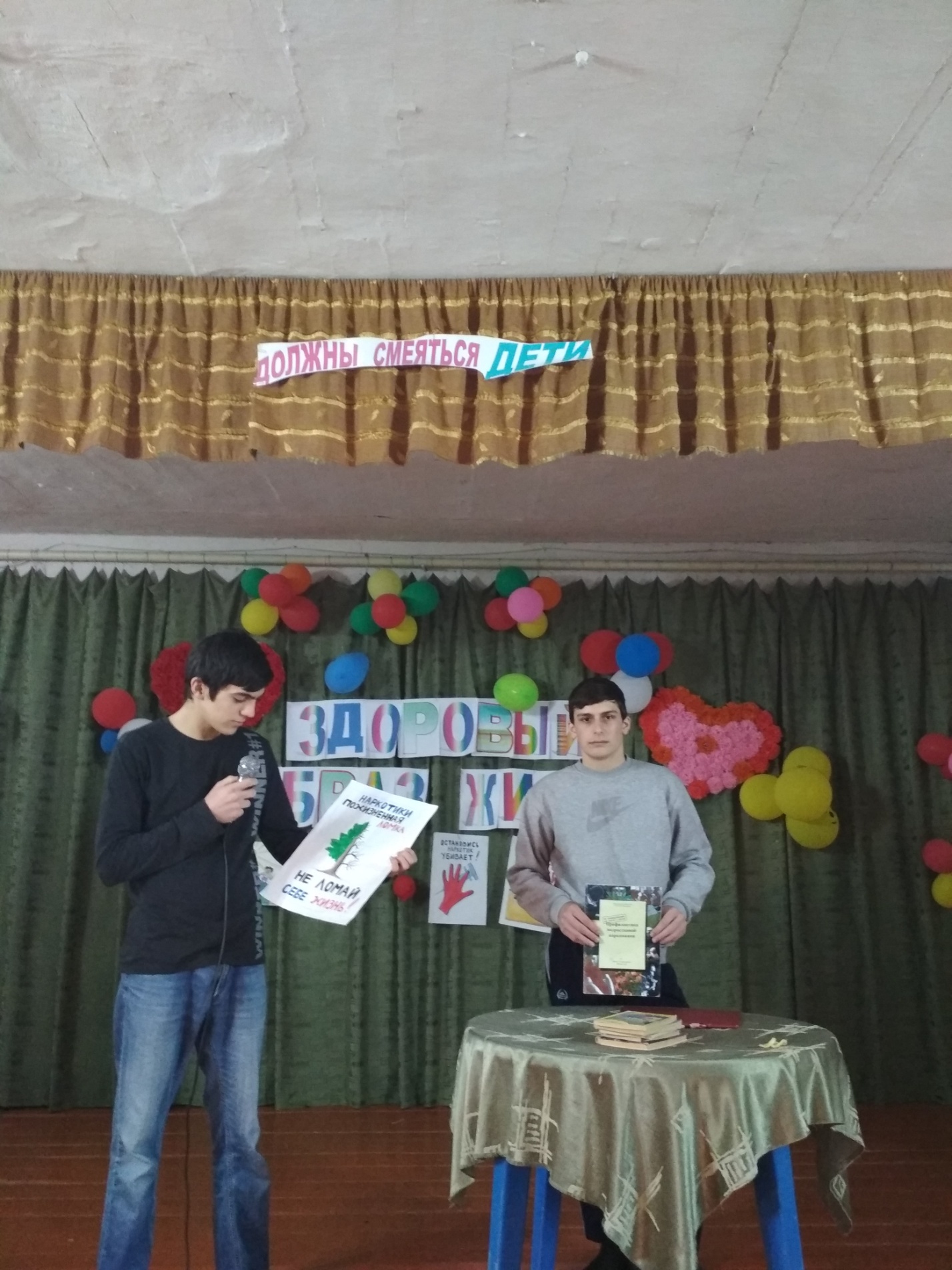 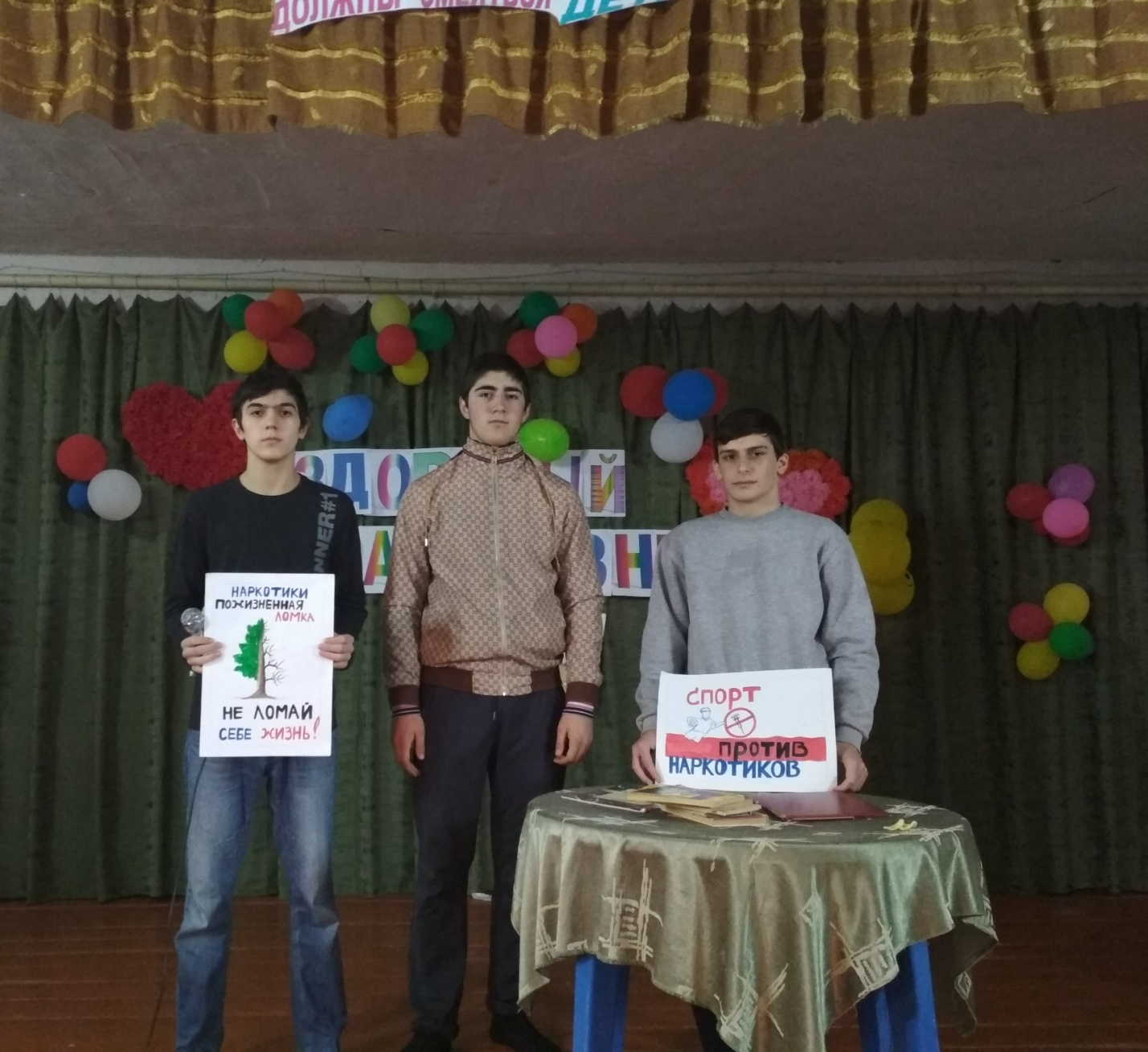 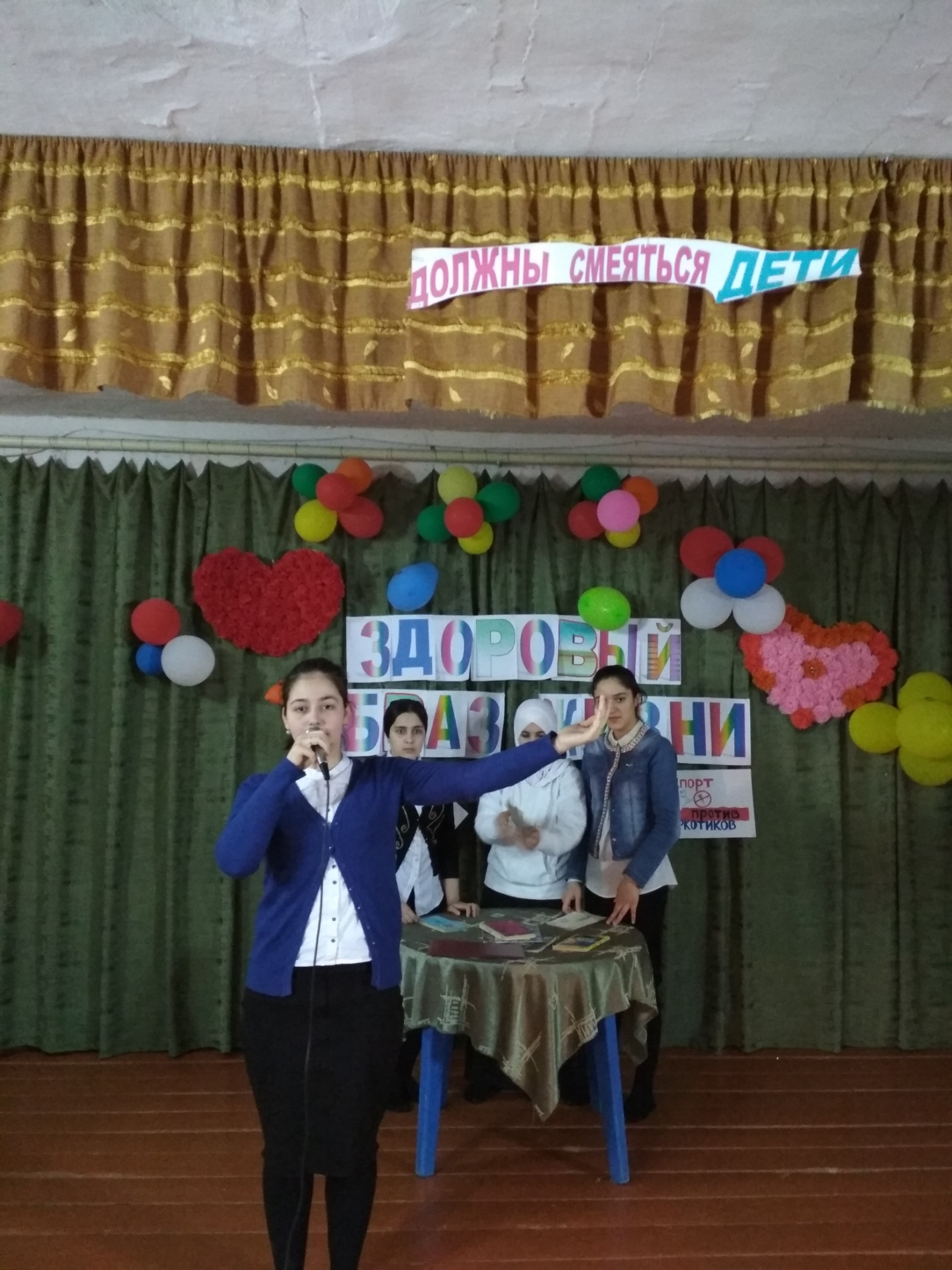 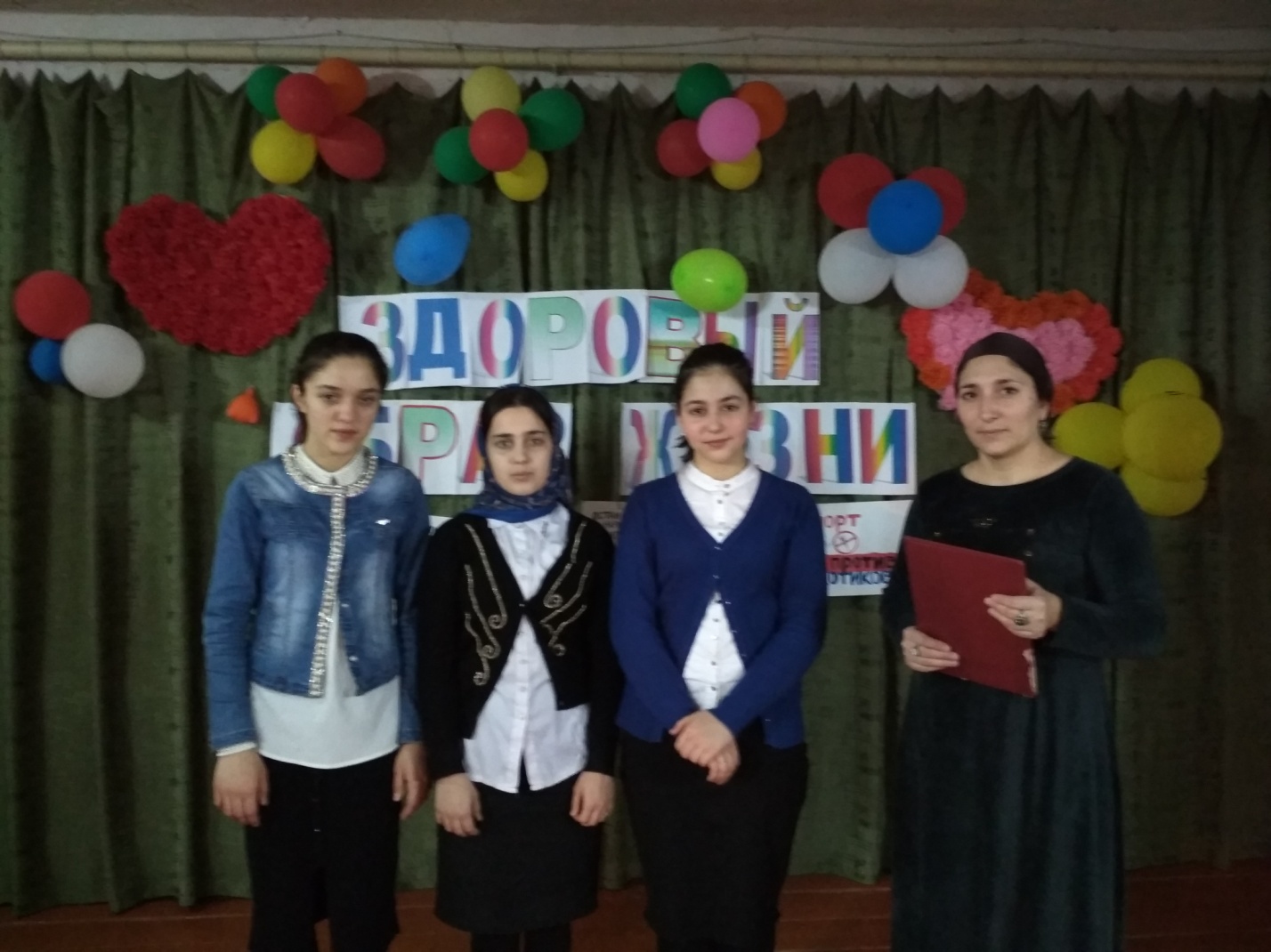 